§2521-E.  Interest on overpayment1.  General.  Interest at the rate determined pursuant to section 186 must be paid on any refund of an overpayment of the tax imposed by this chapter from the date the return requesting a refund of the overpayment was filed or the date the payment was made, whichever is later.[PL 2017, c. 375, Pt. B, §1 (NEW).]2.  Date of return or payment.  For purposes of this section:A.  A return that is filed before the last day prescribed for the filing of a return is deemed to be filed on that last day, determined without regard to any extension of time granted the taxpayer; and  [PL 2017, c. 375, Pt. B, §1 (NEW).]B.  A tax that is paid by the taxpayer before the last day prescribed for its payment or paid by the taxpayer as estimated tax for a taxable year is deemed to have been paid on the last day prescribed for its payment.  [PL 2017, c. 375, Pt. B, §1 (NEW).][PL 2017, c. 375, Pt. B, §1 (NEW).]3.  Exceptions.  Notwithstanding subsection 1, interest may not be paid by the assessor on an overpayment of the tax imposed by this chapter that is refunded within 60 days after the last date prescribed, or permitted by extension of time, for filing the return of that tax or within 60 days after the date the return requesting a refund of the overpayment was filed, whichever is later.[PL 2017, c. 375, Pt. B, §1 (NEW).]SECTION HISTORYPL 2017, c. 375, Pt. B, §1 (NEW). The State of Maine claims a copyright in its codified statutes. If you intend to republish this material, we require that you include the following disclaimer in your publication:All copyrights and other rights to statutory text are reserved by the State of Maine. The text included in this publication reflects changes made through the First Regular and First Special Session of the 131st Maine Legislature and is current through November 1, 2023
                    . The text is subject to change without notice. It is a version that has not been officially certified by the Secretary of State. Refer to the Maine Revised Statutes Annotated and supplements for certified text.
                The Office of the Revisor of Statutes also requests that you send us one copy of any statutory publication you may produce. Our goal is not to restrict publishing activity, but to keep track of who is publishing what, to identify any needless duplication and to preserve the State's copyright rights.PLEASE NOTE: The Revisor's Office cannot perform research for or provide legal advice or interpretation of Maine law to the public. If you need legal assistance, please contact a qualified attorney.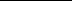 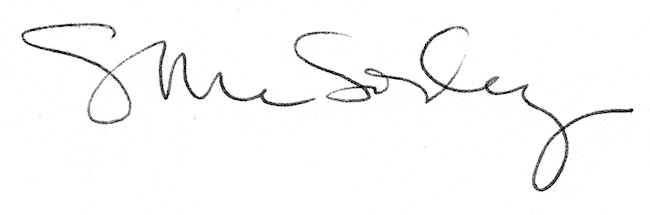 